Petro VaismanPosition applied for: MasterDate of birth: 01.01.1937 (age: 80)Citizenship: AfghanistanResidence permit in Ukraine: NoCountry of residence: AfghanistanCity of residence: KabulPermanent address: 698542Contact Tel. No: +38 (050) 050-50-50E-Mail: vaisman@ukr.netU.S. visa: NoE.U. visa: NoUkrainian biometric international passport: Not specifiedDate available from: 31.12.2019English knowledge: Not specifiedMinimum salary: 1 $ per month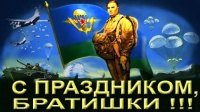 